MakEY DANISHStart of Block: IntroQ1    Denne undersøgelse udføres som del af forskningsprojektet MakEY, som har til formal at undersøge hvordan makerspaces for børn i aldersgruppen kan udvikles i daginstitutioner, skoler, museer og biblioteker med formal at udvikle børns anvendelige kompetencer og viden i den digitale tidsalder. (Du kan læse mere om projektet på vores hjemmeside: http://makeyproject.eu ). Vi ønsker at undersøge hvad en række forskellige aktører indenfor dette felt ved og hvad de ønsker at gøre. De informationer som denne undersøgelse giver, vil blive brugt til forskning. De vil ikke blive anvendt på måder som muliggør identifikation af respondenterne identitet. Anonymiseret forskningsdata vil blive arkiveret og tilgængeliggjort for andre forskere I forhold til eksisterende praksis for datadeling. Mange tak for at du vil deltage i denne undersøgelse. Q52 Hvilket land bor du i?  ▼ Denmark (48) ... Zimbabwe (1357)Q2 Hvilken af de følgende roller passer bedst på dig?Pædagog eller lærer  (5) Bibliotekar/biblioteksansat  (6) Museumsansat  (7) Makerspace ansat  (8) End of Block: IntroStart of Block: For Museum/Library peopleQ53 Har du tidligere hørt om makerspaces?Ja  (1) Nej  (2) Display This Question:If Q53 = 2Q85 Hvis du ikke tidligere har hørt udtrykket “makerspace”, kan de defineres som rum som sætter mennesker I stand til at skabe ting, at eksperimentere, hacke og i det hele taget være legende og kreative. De kan indeholde en række ressourcer til at skabe med, inkl. Materialer til kunstproduktion, elektronisk udstyr, 3D printere, laser skærere og så videre. Brugerne kan skabe en bred vifte af objekter. Dette kan fx være bevægelige figurer, e-tekstiler (tekstiler som har digital teknologi i sig), robotter og billeder og objekter der kan lyse, lave lyde etc. Makerspaces kan lære brugere kompetencer indenfor kodning, design, produktion af kredsløb og andre produktionsfærdigheder.Display This Question:If Q53 = 1Q88 Hvordan forstår det udtrykket "makerspace"?________________________________________________________________Q54                      Er der nogle af de nedenstående makerspace-elementer som du oplever bliver stillet til rådighed på din arbejdsplads? Q103 STEM relaterer makerspace-aktiviteter til læringsmål indenfor naturfaglige kompetencer (Science, Technology, Engineering, Math), men kan også rette sig mod kompetencer indenfor kreative fag (Arts).Q55                  I hvor høj grad vil du vurdere anvendeligheden af følgende elementer fra beskrivelsen af makserspaces i biblioteker eller museer?    Q56 Har du nogensinde selv deltaget som ‘maker’ i et makerspace?Ja  (1) Nej  (2) Q57 Har du nogensinde organiseret et makerspace for børn i dit bibliotek eller museum?Ja  (1) Nej  (2) Display This Question:If Q57 = 1Q89 Kan du beskrive hvilke aktiviteter, der er blevet tilbudt, når du har organiseret et makerspace?________________________________________________________________________________________________________________________________________________________________________________________________________________________________________________________________________________________________________________________________Display This Question:If Q57 = 1Q93 Når makerspaces organiseres på din arbejdsplads, ledes de så af ansatte, frivillige eller en blanding af disse to?Ansatte  (1) Frivillige  (2) En blanding af ovenstående  (3) Q58 Hvor nemt er det at finde følgende ressourcer til et makerspace på din arbejdsplads?Q59 Hvor anvendeligt vil du vurdere undervisning indenfor følgende?Q60 Hvilke er principperne som den pædagogiske praksis i biblioteker og/eller museer er funderet? (fx jeres pædagogiske filosofi så som børnestyrede eller –centrerede læringsaktiviteter etc.) ________________________________________________________________________________________________________________________________________________________________________________________________________________________________________________________________________________________________________________________________Q61 Hvor stor sammenhæng ser du mellem tilgange til mulig læring i makerspaces og jeres pædagogiske filosofi?Stor sammenhæng  (1) En vis sammenhæng  (2) Lille sammenhæng  (3) Ingen sammenhæng  (4) Q62 Fortæl os lidt om hvorfor du mener dette ________________________________________________________________Q63                  Har du andre kommentarer til makerspaces som vil være til nytte for vores projekt, på et personligt, institutionelt eller nationalt niveau?    ________________________________________________________________________________________________________________________________________________________________________________________________________________________________________________________________________________________________________________________________End of Block: For Museum/Library peopleStart of Block: End bit - Museum/Library peopleQ75 Hvor gammel er du?25 eller yngre  (1) 26-35  (2) 36-45  (3) 46-55  (4) 56-64  (5) 65 eller ældre  (6) Q76 Hvad er dit køn? Mand  (1) Kvinde  (2) Andet (uddyb)  (3) ________________________________________________Q77 Er dette det samme køn som du havde da du blev født?Ja  (1) Nej  (2) Q78 Hvad er din job titel? ________________________________________________________________Q79 Hvad gør du hovedsagligt i dit job?________________________________________________________________Q80 Har du i dit job formelt ansvar for at vejlede andre ansattes arbejde? Ja  (1) Nej  (2) Q100 Hvilken slags bibliotek eller museum arbejder du i? 
 Folkebibliotek  (14) Skolebibliotek  (15) Universitetsbibliotek  (16) Nationalt bibliotek  (17) Naturvidenskabeligt museum  (18) Teknologisk museum  (19) Geologisk museum  (20) Kulturhistorisk museum  (21) Alment museum (fx en blanding af ovenstående)  (22) Andet (uddyb)  (5) ________________________________________________Q81 Hvor længe har du arbejdet i museum/bibliotek?5 år eller mindre  (5) 6-10 år  (6) 11-20 år  (7) Mere end 20 år  (8) Q99 Hva er din utdanning?Folkeskole  (11) Vidergående skole (gymnasium e.l..)  (12) Praktikant  (13) Mellemlang videregående uddannelse (seminarium, BA-uddannelse)  (15) Lang videregående uddannelse (kandidatuddannelse)  (16) Q83 Specificer evt. professionelle kvalifikationer I relation til undervisning af børn i alderen 3-8 år  ________________________________________________________________Q84 Tak for at du udfyldte dette skema!End of Block: End bit - Museum/Library peopleStart of Block: For Makerspace staffQ95 Hvordan forstår det udtrykket "makerspace"?________________________________________________________________Q36 Mener du at makerspaces vil være af interesse/værdi for børn i aldersgruppen 3-8 år I dit land? Ja  (1) Nej  (2) Q37 Fortæl os lidt om hvorfor du mener dette.________________________________________________________________________________________________________________________________________________________________________________________________________________________________________________________________________________________________________________________________Q28 Har du nogensinde organiseret et makerspace for aldersgruppen 3-8 år (fx I en daginstitution/skole)? Ja  (1) Nej  (2) Q29 Har du nogensinde organiseret et makerspace for børn under 8 år i et bibliotek eller museum? Ja  (1) Nej  (2) Q30 Har du nogensinde organiseret et makerspace for børn under 8 år i andre former for offentlige rum?Ja  (1) Nej  (2) Q38 Vil det at organisere makerspaces for børn under 8 år være noget du vil være interesseret I at gøre i fremtiden?Ja  (1) Nej  (2) Q39 Vil du have behov for uddannelse for at kunne organisere et makerspace for børn under 8 år?Ja  (1) Nej  (2) Ikker sikker  (3) Q31                  Hvor anvendeligt vil du finde uddannelse indenfor følgende områder?    Q34 Fortæl os lidt om hvorfor du mener dette ________________________________________________________________Q87 Har du andre kommentarer om makerspaces som kan have nytte for vores projekt, på et personligt, institutionelt eller national niveau? ________________________________________________________________________________________________________________________________________________________________________________________________________________________________________________________________________________________________________________________________End of Block: For Makerspace staffStart of Block: End bit - Makerspace staffQ40 Hvor gammel er du? 25 eller yngre  (1) 26-35  (2) 36-45  (3) 46-55  (4) 56-64  (5) 65 eller ældre  (6) Q41 Hvad er dit køn?Mand  (1) Kvinde  (2) Andet (uddyb)  (3) ________________________________________________Q42 Er dette det samme køn som du havde da du blev født? Ja  (1) Nej  (2) Q43 Hvad er din job titel? ________________________________________________________________Q44 Hvad laver du hovedsagligt i dit job? ________________________________________________________________Q45 Har du i dit job formelt ansvar for at vejlede andre ansattes arbejde?Ja  (1) Nej  (2) Q46 Vælg en af de følgende kriterier som passer på det makerspace, du arbejder i Ikke-kommercielt  (9) Kommercielt For profit  (10) Open access  (11) Fab Lab  (12) Tech space  (13) Museum makerspace  (14) Makerspace i uddannelsesinstitution  (15) Andet (uddyb)  (2) ________________________________________________Q51 Hvor længe har du arbejdet i et makerspace? Mindre en 1 år  (5) Mellem 1 og 5 år  (6) Mellem 5 og 10 år  (7) Mere end 10 år  (8) Q47 Hvilke af de følgende kvalifikation har du? Folkeskole  (7) Videregående skole (gymnasium e.l..)  (8) Praktikant  (9) Mellemlang videregående uddannelse (seminarium, BA-uddannelse)  (11) Lang videregående uddannelse (kandidatuddannelse)  (12) Q48 Uddyb om du har professionelle kvalifikation i relation til at undervise børn i aldersgruppen 3-8 år________________________________________________________________Q49 Tak for at du udfyldte dette skema! End of Block: End bit - Makerspace staffStart of Block: For EYPQ3 Har du tidligere hørt om makerspaces?Ja  (1) Nej  (2) Display This Question:If Q3 = 2Q86 Hvis du ikke tidligere har hørt udtrykket “makerspace”, kan de defineres som rum som sætter mennesker I stand til at skabe ting, at eksperimentere, hacke og i det hele taget være legende og kreative. De kan indeholde en række ressourcer til at skabe med, inkl. Materialer til kunstproduktion, elektronisk udstyr, 3D printere, laser skærere og så videre. Brugerne kan skabe en bred vifte af objekter. Dette kan fx være bevægelige figurer, e-tekstiler (tekstiler som har digital teknologi i sig), robotter og billeder og objekter der kan lyse, lave lyde etc. Makerspaces kan lære brugere kompetencer indenfor kodning, design, produktion af kredsløb og andre produktionsfærdigheder.Display This Question:If Q3 = 1Q96 Hvordan forstår du termen “makerspace"?________________________________________________________________Q4                  Hvor ofte har følgende elementer i makerspace initiativer som beskrevet ovenfor været til rådighed på din arbejdsplads?     Q104 STEM relaterer makerspace-aktiviteter til læringsmål indenfor naturfaglige kompetencer (Science, Technology, Engineering, Math), men kan også rette sig mod kompetencer indenfor kreative fag (Arts).Q6                  Hvor anvendeligt vil du vurdere de følgende elementer fra beskrivelsen af makerspaces for aldersgruppen 3-8 som beskrevet ovenfor?    Q7 Har du nogensinde selv deltaget i et makerspace? Ja  (1) Nej  (2) Q8 Har du nogensinde organiseret et makerspace for børn der hvor du arbejder? Ja  (1) Nej  (2) Display This Question:If Q8 = 1Q90 Kan du beskrive hvilke aktiviteter som blev tilbudt da du organiserede et makerspace? ________________________________________________________________________________________________________________________________________________________________________________________________________________________________________________________________________________________________________________________________Display This Question:If Q8 = 1Q91 Hvem leder et makerspace når det organiseres på din arbejdsplads; ansatte, frivillige eller en blanding af disse to? Ansatte  (1) Frivillige  (2) En blanding af disse to  (3) Display This Question:If Q8 = 1Q94 Er makerspaces på din arbejdsplads et tilbud indenfor lærerplansaktiviteterne eller udenfor disse eller begge dele? Del af læringsplansaktiviteterne  (1) I tillæg til læringsplansaktiviterne  (2) Begge dele  (3) Display This Question:If Q8 = 2Q9 Har du de fornødne ressourcer til at tilbyde et makerspace på din arbejdsplads?  Ja  (1) Nej  (2) Ikke sikker  (3) Q10 Hvor anvendeligt vil du vurdere Uddannelse indenfor følgende områder? Q11 Hvilke er principperne som den pædagogiske praksis i biblioteker og/eller museer er funderet? (fx jeres pædagogiske filosofi så som børnestyrede eller –centrerede læringsaktiviteter etc.)________________________________________________________________________________________________________________________________________________________________________________________________________________________________________________________________________________________________________________________________Q12 Hvor stor sammenhæng ser du mellem tilgange til mulig læring i makerspaces og jeres pædagogiske filosofi?Stor sammenhæng  (5) En vis sammenhæng  (6) Lille sammenhæng  (7) Ingen sammenhæng  (8) Q13 Fortæl os lidt om hvorfor du mener dette________________________________________________________________Q14                  Har du andre kommentarer til makerspaces som vil være til nytte for vores projekt, på et personligt, institutionelt eller nationalt niveau?    ________________________________________________________________________________________________________________________________________________________________________________________________________________________________________________________________________________________________________________________________End of Block: For EYPStart of Block: End bit - EYPQ15 Hvor gammel er du?25 eller yngre  (1) 26-35  (2) 36-45  (3) 46-55  (4) 56-64  (5) 65 eller ældre  (6) Q16 Hvad er dit køn?Mand  (1) Kvinde  (2) Andet (uddyb)  (3) ________________________________________________Q17 Er dette det samme køn som du havde da du blev født? Ja  (1) Nej  (2) Q18 Hvad er din job titel? ________________________________________________________________Q19 Hvad laver du hovedsageligt i dit job?________________________________________________________________Q20 Har du i dit job formelt ansvar for at vejlede andre ansattes arbejde?Ja  (1) Nej  (2) Q21 Hvor længe har du arbejdet pædagogisk med aldersgruppen 3-8 år? 5 år eller mindre  (5) 6-10 år  (6) 11-20 år  (7) Mere end 20 år  (8) Q22 Hvilke af de følgende kvalifikation har du?  Folkeskole  (7) Videregående skole (gymnasium e.l.)  (8) Praktikant  (9) Mellemlang videregående uddannelse (seminarium, BA-uddannelse)  (11) Lang videregående uddannelse (kandidatuddannelse)  (12) Q23 Specificer eventuelle særlige professionelle kvalifikationer i forhold til pædagogisk arbejde med børn i aldersgruppen 3-8 år. ________________________________________________________________Q24 Tak for at du har udfyldt dette skema! End of Block: End bit - EYP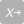 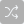 Altid til rådighed (1)Ofte til rådighed (mindst en gang hver uge) (6)Jævnligt til rådighed (månedligt eller hver anden måned) (3)Af og til til rådighed (få gange per år) (4)Aldrig til rådighed (5)Et sted hvor børnene kan bruge værktøjer til at lave ting, eksperimentere og være kreative (8) Værktøjer og/eller elektronisk udstyr som muliggør kreative aktiviteter i forhold til STEM/STEAM aktiviteter (9) Hardware som muliggør skabelse af digitale tekster/artefakter, fx tablets, computere, kameraer (10) Udstyr som muliggør at børn lærer at kode (11) 3D printer og/eller 3D printer penne (12) Laserskærer (13) Meget anvendelig (1)Begrænset anvendelig (2)Ikke særligt anvendelig (3)Over hovedet ikke anvendelig (4)Et sted hvor børnene kan bruge værktøjer til at lave ting, eksperimentere og være kreative (8) Værktøjer og/eller elektronisk udstyr som muliggør kreative aktiviteter i forhold til STEM/STEAM aktiviteter (9) Hardware som muliggør skabelse af digitale tekster/artefakter, fx tablets, computere, kameraer (10) Udstyr som muliggør at børn lærer at kode (11) 3D printer og/eller 3D printer penne (12) Laser skærer (13) Meget nemt (1)Ganske nemt (2)Ganske vanskeligt (3)Meget vanskeligt (4)Nødvendige bevillinger (24) Lønnet personale (25) Frivillige (26) Et egnet lokale (27) Værktøjer og/eller elektronisk udstyr som muliggør kreative aktiviteter i forhold til STEM/STEAM aktiviteter (28) Hardware som muliggør skabelse af digitale tekster/artefakter, fx tablets, computere, kameraer (29) Udstyr som muliggør at børn lærer at kode (30) 3D printer og/eller 3D printer penne (31) Laser skærer (32) Meget anvendeligt (1)Ganske anvendeligt (2)Ikke særligt anvendeligt (3)Ikke anvendeligt (4)Materialer der er nødvendige for makerspaces (6) Aktiviteter der kan udføres i makerspaces (7) Hvordan vurdere børns læring i makerspaces (8) Sundheds- og sikkerhedsaspekter ved makerspaces (9) Andet (uddyb) (5) Meget anvendeligt (1)Ganske anvendeligt (2)Ikke særligt anvendeligt (3)Ikke anvendeligt (4)Hvordan makerspaces kan bruges til at skabe læring I børns tidlige år (11) Aktiviteter som kan udføres i et makerspace for børn i aldersgruppen 3-8 år (12) Sundheds- og sikkerhedsaspekter i makerspaces for børn i aldersgruppen 3-8 år (13) Forretningsmodeller for at kunne tilbyde makerspaces for børn i aldersgruppen 3-8 år (14) Andet (uddyb) (7) Altid til rådighed (1)Ofte til rådighed (mindst en gang hver uge) (6)Jævnligt til rådighed (månedligt eller hver anden måned) (3)Af og til til rådighed (få gange per år) (4)Aldrig til rådighed (5)Et sted hvor børnene kan bruge værktøjer til at lave ting, eksperimentere og være kreative (8) Værktøjer og/eller elektronisk udstyr som muliggør kreative aktiviteter i forhold til STEM/STEAM aktiviteter (9) Hardware som muliggør skabelse af digitale tekster/artefakter, fx tablets, computere, kameraer (10) Udstyr som muliggør at børn lærer at kode (11) 3D printer og/eller 3D printer penne (12) Laserskærer (13) Meget anvendeligt (1)Ganske anvendeligt (2)Ikke særligt anvendeligt (3)Ikke anvendeligt (4)Et sted hvor børnene kan bruge værktøjer til at lave ting, eksperimentere og være kreative (8) Værktøjer og/eller elektronisk udstyr som muliggør kreative aktiviteter i forhold til STEM/STEAM aktiviteter (10) Hardware som muliggør skabelse af digitale tekster/artefakter, fx tablets, computere, kameraer (11) Udstyr som muliggør at børn lærer at kode (12) 3D printer og/eller 3D printer penne (13) Laserskærer (14) Meget anvendeligt (1)Ganske anvendeligt (2)Ikke særligt anvendeligt (3)Ikke anvendeligt (4)Materialer der er nødvendige for makerspaces (6) Aktiviteter som kan udføres I makerspaces for børn i aldersgruppen 3-8 år (7) Hvordan vurdere børns læring i makerspaces (8) Sundheds- og sikkerhedsaspekter ved makerspaces (9) Andet (uddyb) (10) 